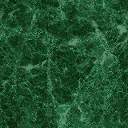       Christmas DT Project SD Design and make and evaluate 